ROMÂNIA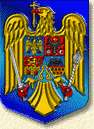 JUDEŢUL BACĂU COMUNA GĂICEANA-PRIMARTel: 0234.283614, fax: 0234 283674E-mail:  contact@comunagaiceana.roNR.1039 din  13.03.2019P R O I E C T   D E   H O T A R A R Eprivind stabilirea impozitelor si taxelor locale, alte taxe asimilate acestora, precum si amenzile aplicabile, pentru anul 2020.	Consiliul Local al comunei Gaiceana, judetul Bacau, intrunit in sedinta ordinara din aprilie 2019;Având în vedere temeiurile juridice, respectiv prevederile: 1) art. 56, art. 120 alin. (1), art. 121 alin. (1) și (2) și art. 139 alin. (2) din Constituția României, republicată; 2) articolul 4 și articolul 9, paragraful 3 din Carta europeană a autonomiei locale, adoptată la Strasbourg la 15 octombrie 1985, ratificată prin Legea nr. 199/1997; 3) art. 7 alin. (2) din Legea nr. 287/2009 privind Codul civil, republicată, cu modificările ulterioare; 4) art. 20 și 28 din Legea-cadru a descentralizării nr. 195/2006; 5) art. 27, art. 36 alin. (1), alin. (2) lit. b) și alin. (4) lit. c), art. 45 din Legea administrației publice locale nr. 215/2001, republicată, cu modificările și completările ulterioare; 6) art. 5 alin. (1) lit. a) și alin. (2), art. 16 alin. (2), art. 20 alin. (1) lit. b), art. 27, art. 30 și art. 761 alin. (2) și (3) din Legea nr. 273/2006 privind finanțele publice locale, cu modificările și completările ulterioare; 7) art. 1, art. 2 alin. (1) lit. h), art.491,precum și pe cele ale titlului IX din Legea nr. 227/2015 privind Codul fiscal, cu completările ulterioare; 8) Ordonanței de urgență a Guvernului nr. 80/2013 privind taxele judiciare de timbru, cu modificările și completările ulterioare; 9) art. 344 din Legea nr. 207/2015 privind Codul de procedură fiscală; 10) Ordonanței Guvernului nr. 28/2008 privind registrul agricol, aprobată cu modificări și completări prin Legea nr. 98/2009, cu modificările și completările ulterioare; 11) art. 19 și art. 20 din Ordonanța Guvernului nr. 71/2002 privind organizarea și funcționarea serviciilor publice de administrare a domeniului public și privat de interes local, aprobată cu modificări și completări prin Legea nr. 3/2003, cu modificările ulterioare; 12) art. 18 alin. (5) din Legea nr. 333/2003 privind paza obiectivelor, bunurilor, valorilor și protecția persoanelor, republicată, cu completările ulterioare; 13) art. 25 lit. d) din Legea nr. 481/2004 privind protecția civilă, republicată, cu modificările și completările ulterioare; 14) art. 1 alin. (4) lit. l), art. 8 alin. (3) lit. j), art. 43 alin. (7) și art. 44 alin. (2) lit. d) din Legea serviciilor comunitare de utilități publice nr. 51/2006, republicată, cu modificările și completările ulterioare; 15) art. 5 alin. (2) lit. k), art. 26 alin. (1) lit. b) și c), alin. (3), alin. (5) și alin. (8) din Legea serviciului de salubrizare a localităților nr. 101/2006, republicată; 16) art. 10 lit. g) și art. 34 alin. (2) și (3) din Legea serviciului de iluminat public nr. 230/2006; 17) art. 14 lit. f) din Legea serviciului de alimentare cu apă și de canalizare nr. 241/2006, republicată; 18) art. 5 din Legea cadastrului și publicității imobiliare nr. 7/1996, republicată, cu modificările și completările ulterioare; 19) Ordonanța Guvernului nr. 99/2000 privind comercializarea produselor și serviciilor de piață, republicată, cu modificările și completările ulterioare; 20) art. 2 și 3 din Ordonanța Guvernului nr. 13/2001 privind înființarea, organizarea și funcționarea serviciilor comunitare pentru cadastru și agricultură, aprobată cu modificări și completări prin Legea nr. 39/2002; 21) art. 14 din Ordonanța Guvernului nr. 21/2002 privind gospodărirea localităților urbane și rurale, aprobată cu modificări și completări prin Legea nr. 515/2002; 22) Normelor tehnice de completare a registrului agricol pentru perioada 2015- 2019, aprobate prin Ordinul comun al ministrului agriculturii și dezvoltării rurale, ministrului dezvoltării regionale și administrației publice, ministrului finanțelor publice și președintelui Institutul Național de Statistică nr. 734/480/1003/3727/2015; Tinând seama de prevederile art. 2 din Legea nr. 351/2001 privind aprobarea Planului de amenajare a teritoriului național - Secțiunea a IV-a Rețeaua de localități, cu modificările și completările ulterioare, coroborate cu cele ale Legii nr. 2/1968 privind organizarea administrativă a teritoriului României, cu modificările și completările ulterioare, referitoare la componența unităților administrativ-teritoriale , ierarhizarea la nivelul Comunei Gaiceana este rangul IV; Luând act de :-raportul compartimentului de Contabilitate din cadrul aparatului de specialitate al Comunei Gaiceana, înregistrat sub nr.994 din  11.03.2019;-expunerea de motive a primarului comunei Gaiceana, judetul Bacau, inregistrata sub nr. 1038 din  13.03.2019;-Rapoartele   de avizare ale Comisiilor de specialitate din cadrul Consiliului Local Gaiceana;Luând în considerare unul dintre scopurile asigurării autonomiei locale care are la bază dreptul să instituie și să perceapă impozite și taxe locale, pe fondul constituirii de resurse financiare pentru finanțarea activităților stabilite în competența acestor autorități;	In temeiul art.36, alin.(4), lit.c), art.45, alin.(2), lit.c), art.49 si art.115, alin.(1), lit.b) din Legea administratiei publice locale nr.215/2001, republicata, cu modificarile si completarile ulterioare,PROPUNE:	Art.1.-(1)Se stabilesc impozitele si taxele locale, alte taxe asimilate acestora, precum si amenzile aplicabile, pentru anul 2020, conform Anexei care face parte integranta la prezenta hotarare.	(2) Valoarea impozabila a cladirilor se ajusteaza in functie de  rangul localitatii si zona in care este amplasata cladirea, prin inmultirea valorii determinate, cu coeficientul corespunzator Rangului IV, Zona A- coeficient de corectie 1,10.	Art.2.-Pentru plata cu anticipatie  a tuturor obligatiilor catre bugetul local pana la data de  31.03.2020,in cazul contribuabililor  persoane fizice si persoane juridice se va acorda bonificatie, in procent de 10%.	Art.3-Se stabilesc taxe aferente compartimentului stare civila, dupa cum urmeaza:-taxa oficiere casatorii in afara programului de lucru, respectiv in zilele de sambata, duminica si alte sarbatori legale – 80 lei;-taxa oficiere casatorie in afara Sediului primariei -20 lei	Art.4.-Se stabileste taxa  pentru obtinerea unor copii din arhiva:-persoane fizice – 1 lei/pag.-persoane juridice – 2 lei/pag.	Art.5.-Se stabileste taxa pentru copierea documentelor care contin informatii  de interes public -copierea unei pagini format A4(fata+verso)- 1 lei-copierea unei pagini format A3(fata+verso)- 2 lei	Art.6.-Se stabileste taxa pentru copierea  in interesul cetateanului la xeroxul din cadrul  institutiei de  1 lei/expunere.	Art.7.-Se stabileste taxa pentru utilitati(apa, energie electrica, combustibil solid),dupa cum urmeaza: pe baza contorului se stabileste  suma de 9,15 lei/mc pentru apa si canal , pentru energie electrica se stabileste taxa conform contorului si a pretului practicat de E-ON ENERGIE ROMANIA SA.  si pentru cantitatea de combustibil solid  folosit la centrala Caminului Cultural din satul Gaiceana, se stabileste  taxa de 150 lei/mst consumat.	Art.8.-  Se stabilesc  contraventii si sanctiuni contraventionale pentru nerespectarea prevederilor HCL nr.30 din 31.07.2014 ,cu privire la instituirea unor taxe speciale pe drumurile comunale, intre  500 lei-1000 lei,cu posibilitatea achitarii la jumatatea cuantumului amenzii in termen de  15 zile  de la aplicare.	Art.9.-Contraventiile si sanctiunile contraventionale de la art.8, vor fi constatate si aplicate de catre primarul comunei, viceprimarul comunei, agentii Politiei locale si agentii Politiei Nationale, iar despagubirile vor fi  constatate de catre o comisie, sub supravegherea si coordonarea compartimentul Urbanism si amenajarea teritoriului din cadrul aparatului de specialitate a primarului comunei Gaiceana, formata din : referent-compartiment urbanism, referent cadastru si un agent politie locala.	Art.10.-Agentii economici care desfasoara lucrari in interesul comunitatii, sunt scutite de taxe, conform HCL.30 din 31.07.2014, cu privire la instituirea unor taxe speciale pe drumurile comunale.	Art.11.-Prezenta hotarare intra in vigoare incepand cu data de  01 ianuarie 2020.	Art12.-Incepand cu data de  01 ianuarie 2020 se abroga Hotararea Consiliului Local nr.  46/28.12.2018, cu privire la stabilirea impozitelor  si taxelor locale, alte taxe asimilate acestora, precum si amenzile aplicabile ,pentru anul  2019.	Art.13.Prevederile prezentei hotarari vor fi aduse la indeplinire de catre primarul comunei Gaiceana, prin aparatul de specialitate, iar secretarul comunei va comunica un exemplar Institutiei Prefectului-judetul Bacau si va fi adusa la cunostinta publica, prin afisate la sediul Primariei comunei Gaiceana si pe site-ul propriu al institutiei.                         INITIATOR,                              AVIZAT DE LEGALITATE,                           PRIMAR,                                           Secretar comuna                        Abdula Stefanel                                            Fodor Tatiana     ROMÂNIAJUDEŢUL BACĂU COMUNA GĂICEANAPRIMARTel: 0234.283614, fax: 0234 283674E-mail:  contact@comunagaiceana.roNR.1038din  13.03.2019EXPUNERE DE MOTIVEla proiectul de hotarare, privind stabilirea impozitelor si taxelor locale, alte taxe asimilate acestora, precum si amenzile aplicabile, pentru anul 2020	Primarul comunei Gaiceana, judetul Bacau, avand in vedere:- referatul compartimentului de specialitate, inregistrat sub nr.994  din 11.03.2019;-art.5, alin.(1) si (2) Legii nr.273/2006, privind finantele publice locale, cu modificarile si completarile ulterioare;-art.495  din Legea nr.227/2015, privind Codul Fiscal, care precizeaza “Consiliile locale  adopta hotarari privind nivelurile impozitelor si taxelor locale “-prevederile HG.1/2016, cu privire la aprobarea Normelor Metodologice de aplicare a Legii nr.227/2015, privind Codul Fiscal-HG.159/2016,privind modificarea si completarea Normelor Metodologice de aplicare a Legii nr.227/2015, privind Codul Fiscal,aprobate prin HG.1/2016.	La stabilirea impozitelor si taxelor locale pentru anul 2020 s-a avut in vedere prevederile Legii nr.227/2015 privind Codul fiscal, respectiv si art.491, in care se prevede  ca, in cazul oricarui impozit sau oricare taxe localer, care consta intr-o anumita suma in lei sau care este stabilita pe baza unei anumite sume in lei, sumele respective se indexeaza annual, pana la data de  30.04.2019, de catre consiliile locale, tinand cont de rata inflatiei pentru anul fiscal urmator, comunicata de catre Ministerul finantelor publice si Ministerul Dezvoltarii Regionale si Administratiei Publice, rata inflatiei find la 31.12.2018 de  4,6%, iar sumele indexate se aproba prin hotarare a Consiliului Local si se aplica in anul fiscal urmator.- Resursele financiare, din punct de vedere fiscal care constituie venituri proprii ale bugetelor locale sunt urmatoarele : A. impozitele şi taxele locale, instituite prin titlul IX din Legea nr.227/2015 privind Codul fiscal, respectiv: a) impozitul şi taxa pe clădire b) impozitul şi taxa pe teren 2 c) impozitul pe mijloacele de transport d) taxa pentru eliberarea certificatelor, avizelor şi autorizaţiilor; e) taxa pentru folosirea mijloacelor de reclamă şi publicitate; f) impozitul pe spectacole; g) taxele speciale; h) alte taxe locale; B. Amenzile aferente impozitelor şi taxelor locale precum şi dobânzile pentru plata cu întârziere a impozitelor şi taxelor locale C. taxele judiciare de timbru şi alte taxe de timbru prevăzute de lege; D. taxele extrajudiciare de timbru prevăzute de lege, exclusiv contravaloarea cheltuielilor efectuate cu difuzarea timbrelor fiscale. Propun membrilor Consiliului Local Gaiceana adoptarea  proiectului de hotarare, privind stabilirea impozitelor si taxelor locale, alte taxe assimilate acestora, precum si amenzile aplicabile, pentru anul 2020.PRIMAR,Abdula StefanelCOMUNA GAICEANANR.994 DIN  11.03.2019REFERAT,	Subsemnata Ciulei Valeria, functionar public in aparatul de specialitate al primarului comunei Gaiceana, judetul Bacau, prin prezentul referat va rog sa initiati un proiect de hotarare cu privire la aprobarea impozitelor si taxelor locale, alte taxe asimilate acestora, precum si amenzile aplicabile, pentru anul 2020,  indexate cu rata inflatiei la 31.12.2018 – 4.6 % , conform Codului Fiscal,unde prevede ca, la art. 491 - Indexarea impozitelor și taxelor locale
(1) În cazul oricărui impozit sau oricărei taxe locale, care constă într-o anumită sumă în lei sau care este stabilită pe baza unei anumite sume în lei, sumele respective se indexează anual, până la data de 30 aprilie, de către consiliile locale, ținând cont de rata inflației pentru anul fiscal anterior, comunicată pe site-urile oficiale ale Ministerului Finanțelor Publice și Ministerului Dezvoltării Regionale și Administrației Publice.
(2) Sumele indexate conform alin. (1) se aprobă prin hotărâre a consiliului local și se aplică în anul fiscal următor	Mentionez ca, in conformitate cu prevederile art.456 , alin.2,art.462,alin.2, art.464 alin.2,art.467 alin.2 si 472 alin.2 din Legea 227/2015 privind Codul Fiscal,Consiliul local aproba prin hotarare taxele si impozitele locale precum si acordarea de scutiri si bonificatii, atat pentru cladiri,terenuri si taxa pe mijloacele pe transport .	Conform art.457, alin(6)-valoarea impozabila a cladirilor se ajusteaza in functie de rangul localitatii si zona in care este amplasata cladirea,prin inmultirea valorii determinate conform alin (2)-(5) cu coeficientul corespunzator : rangul IV, zona A. – coefiecient de corectie 1,10.( punctul 8 alin.2 lit.e  din Hotararea nr.1 / 06.01.2016,pentru aprobarea Normelor metodologice de aplicare a Legii nr. 227/2015  privind Codul Fiscal)	Anexez  alaturat tabloul  cuprinzand valorile impozabile, impozitele si taxele locale, alte taxe asimilate acestora, precum si amenzile aplicabile pentru anul 2020, indexate.                                                                                    Referent,                                                                                                                                                                             Ciulei Valeria